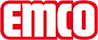 emco BauSauberlauf CARE SETypCARE SEfür innenliegende VerlegungKonstruktionTufting-Velours 5/32''Polnutzschicht100% PolyamidTrägermaterialPolyestervliesRückenbeschichtungSynthese-LatexPoleinsatz / Fasergewicht (g/m²)1000 g/m²Gesamtgewicht (g/m²)2200 g/m²Gesamthöhe (mm)7.2 mmBrenn-/BrandverhaltenCfl-s1GleitwiderstandDS (EN 13893)ZertifikateCE Konformität EN 14041 (nur Bahnen)Farben47.01 anthrazit47.02 grau47.03 braun47.04 beigeFarbechtheit gegen Licht ISO 105 BO2≥5Farbechtheit gegen Reiben ISO 105 X12≥4Farbechtheit gegen Wasser ISO 105 E01≥4Lieferform Bahnen400 cm breit (kein Rand)ProduktmerkmalSchmutz- und FeuchtigkeitsaufnahmeMarkeemcoKontaktemco Bautechnik GmbH · Memeler Straße 30 · D-42781 Haan · Telefon: 0 21 29/34 75 80 · Telefax: 0 21 29/34 75 810 · E-Mail: sauberlauf@emco.de · www.emco-bau.com